8th September 2020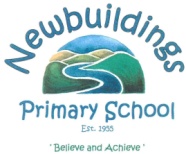 Dear parents and carers,Now that we have been back to school for a few weeks and we’ve all had a chance to adapt to new ways of working, I wanted to take the opportunity to say what an amazing job you have done with supporting your child’s wellbeing and learning, especially during the period the school was closed. To help us make sure we’re providing the right support for you and your child and in helping us to plan for the future, we’d like to know your thoughts on our approach to home/remote learning.  This will help us to:Find out what we’re doing/did well and where we could do betterMake sure we’re meeting your needs and the needs of your children should the need for remote learning arise in the future.Please take the time to complete this survey by clicking on the link below.  It should hopefully take you no more than 10 minutes to complete. Please fill out the survey by Friday 18th September. Your replies will be treated in the strictest confidence.Your feedback is very important to us and will shape the future of our remote learning provision.Yours sincerely,Emma Walker(Acting Principal)https://sdp.wholeschool.ie/newbuildingsps_2012261/questionnaire/82d1e58d-1e4e-4a3d-92ea-9a753e5cd924